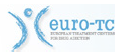 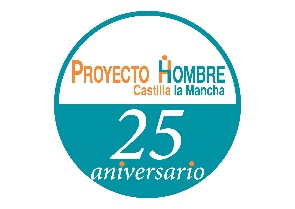 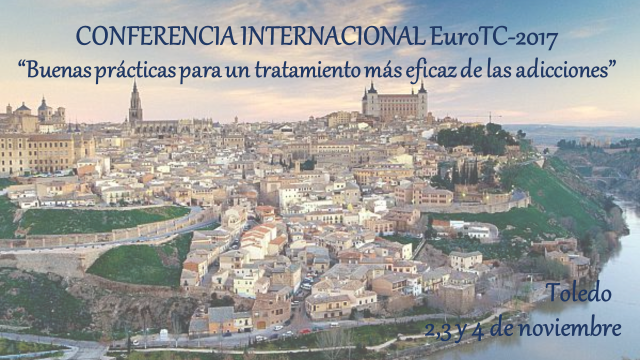 “Buenas prácticas para un tratamiento más eficaz de las adicciones”Lugar: Hotel Beatriz en la ciudad de Toledo (España)FECHA: 2, 3 y 4 de noviembre de 2017Proyecto Hombre Castilla la Mancha cumple 25 años de trabajo en el campo de las adicciones y por este motivo, este año organizará la Conferencia internacional de EuroTC, en colaboración con la Asociación Nacional de Proyecto Hombre y la Federación Italiana de Comunidades terapéuticas.EuroTC es una red de centros profesionales de tratamiento de la adicción que abarca 12 países europeos.La red proporciona el intercambio de conocimiento tanto entre profesionales como usuarios, que se realiza a través de reuniones y conferencias, actividades terapéuticas, creativas y deportivas comunes, capacitación e intercambio de personal.
Euro-TC es miembro de otras redes y órganos consultivos como el Foro de la Sociedad Civil sobre el Órgano Consultivo sobre Drogas de la Comisión Europea, el Foro de ONG de Viena sobre Organismos Nacionales de Estupefacientes (Órgano Consultivo de la ONUDD), ICAA - Consejo Internacional del Alcohol y las Toxicomanías, IREFREA y la recién creada red ECO en Asia.Objetivo: Esta Conferencia, pretende ser un Encuentro entre asociaciones, profesionales y personas implicadas en el tratamiento de las adicciones, para el intercambio de experiencias y buenas prácticas, enriquecimiento mutuo y búsqueda de la mejora e innovación en nuestro trabajo diario.CONTENIDOHemos preparado un programa amplio, diverso y muy participativo, que se estructura de la siguiente manera:Sesiones Plenarias, con conferencias magistrales de reconocidos expertos:José Ramón Fernández Hermida: Profesor Titular de la Facultad de Psicología de la Universidad de Oviedo. Co-director del master en adicciones de Proyecto Hombre y la Universidad de Oviedo.Gonzalo Rodriguez-Fraile: Fundador de la Fundación “Desarrollo de la consciencia” se dedica en la actualidad a impartir conferencias sobre el nuevo paradigma de la realidad, ayudando a incrementar el nivel de consciencia a aquellas personas que lo desean. Máster en Administración de Empresas (MBA) por Harvard Business School y es Licenciado en Derecho por la Universidad de Navarra. Mesas redondas con la participación de representantes nacionales e internacionales:Plan europeo sobre drogas y cooperación con las organizaciones civiles (ONG).Experiencias de ámbito internacional en el tratamiento en adicciones: estarán representados Ucrania, Croacia, Irán, México, Nicaragua y Colombia.Talleres sobre buenas prácticas en el tratamiento de las adicciones. Un total de 16 talleres que ofrecerán la oportunidad de tomar contacto con algunas de las prácticas más innovadoras en el tratamiento de las adicciones que tanto en la APH como en otras organizaciones internacionales, se están aplicando en la actualidad, con un carácter eminentemente práctico y vivencial.Comunicaciones/Poster: en línea con el espíritu participativo de este encuentro queremos dar a conocer las numerosas y enriquecedoras prácticas de los profesionales de nuestro sector, con un espacio que permanecerá expuesto durante toda la Conferencia. Al final de la misma, se elegirán tres posters para que sean explicados con mayor detenimiento en una mesa redonda en el Plenario. El contenido de los mismos puede ser tanto sobre investigaciones en el trabajo con adicciones (prevención y tratamiento) como sobre la puesta en prácticas de experiencias novedosas. Queremos animar a los muchos profesionales de la Asociación Proyecto Hombre a la participación en este apartado. PROGRAMA PROVISIONAL de la Conferencia:Jueves, 2 de noviembre11:00   Recepción y acreditación asistentes12:00   Apertura oficial de la ConferenciaMesa de apertura formada por:Autoridades locales: Pendiente por confirmar: alcalde de Toledo y el Consejero de Sanidad Dr.Thomas Legl: presidente de EuroTCD. Modesto Salgado Salgado: presidente de PHCLMD. ………………………………………: Presidente de la Federación italiana.12:30   Ponencia inauguralPonente: José Ramón Fernández Hermida. Profesor Titular de la Facultad de Psicología de la Universidad de Oviedo. Co-director del master en adicciones de Proyecto Hombre y la Universidad de Oviedo.“La adicción no es una enfermedad: ¿eso importa?”Presenta: Yoana Granero Salas. Directora de la escuela de APH 13:30 “Evolución de la intervención en adicciones a lo largo de los últimos 25 años, alternativas y buenas prácticas”. Prof. Dr. Paolo Stocco (Presidente Honorario de Italia en EuroTC y Director-presidente del Centro terapéutico Villa-Renata en Venecia) y D. Luis Bononato (Presidente de la Asociación Nacional de Proyecto Hombre). 14:00 COMIDA15:30 Talleres: “Buenas prácticas para el tratamiento eficaz de las adicciones”17:30 COFFE-BREAK: 15´19:30 Fin de la Jornada de trabajoViernes, 3 de noviembre9:00    Mesa redonda: Plan europeo sobre drogas y cooperación con las organizaciones civiles (ONG)Moderador: Bernardica Juretić.  10:00   Mesa redonda. Experiencias de ámbito internacional en el tratamiento en adicciones Participantes: (pendientes todos de confirmación; Es probable que con algunos de ellos no podamos contar).Colombia: Padre Gabriel Mejía. Fundador Hogares ClaretNicaragua: Dª Gissel Leal: Coordinadora Unidad de Atención Integral a las adicciones de Managua. CENICSOLUcrania: Alexander AkhmrovIran: D. Abbas Deylamizade, director of Rebirth society, IranMéxico: Dª Carmen Fernandez Carceres, directora de CIJ México –Centros de Integración Juvenil-)Croacia (por confirmar)	Moderador: Elena Presencio. Directora general de APH11:30 COFFEE-BREAK12:00 Talleres14:00 COMIDA/DESCANSO15:30 Talleres17:30 Fin de la jornada de trabajoSábado, 4 de noviembre9:30    Presentación poster seleccionados (se elegirán durante las jornadas anteriores por parte del Comité científico 3 poster de los presentados y expuestos en los paneles, para la presentación en el Plenario)Moderador/Presentador: Algún miembro del comité científico/Christiam Heise10:30   Ponencia de cierreGonzalo Rodriguez-Fraile: Fundador de la Fundación “Desarrollo de la consciencia” se dedica en la actualidad a impartir conferencias sobre el nuevo paradigma de la realidad, ayudando a incrementar el nivel de consciencia a aquellas personas que lo desean. Máster en Administración de Empresas (MBA) por Harvard Business School y es Licenciado en Derecho por la Universidad de Navarra.“Nuevo concepto del hombre y de la realidad”“En los últimos años se está produciendo una revolución del conocimiento que una vez comprendida, puede transformar por completo al ser humano ofreciendo soluciones novedosas a los problemas personales y colectivos al haber identificado, por fin, sus causas primordiales.”“La física cuántica ha revolucionado el conocimiento sobre la realidad.”“Esta nueva visión tiene el poder de acabar con el sufrimiento humano y aumentar la paz interior, que es el anhelo principal de todo ser humano.”Presenta: Luis Bononato (Presidente de la Asociación nacional de PH)11:30   Cierre de la Conferencia y Mesa de ClausuraSe realizará y presentará un video resumen de los mejores momentos vividos durante estos días, tanto de trabajo en común como del tiempo de convivencia.Mesa de clausura:Autoridades autonómicas y locales (Presidente de la Junta de CLM)Modesto Salgado (PH CLM)Thomas LeglRepresentante europeo…TALLERESPROGRAMA PARALELO “TIEMPO DE ENCUENTRO Y CONVIVENCIA”La ciudad de Toledo, declarada Patrimonio de la Humanidad por la UNESCO en 1986, está enclavada en un promontorio rocoso rodeado por el río Tajo en pleno centro de España, a escasos 70 kilómetros de la capital, Madrid.Perderse entre sus estrechas callejuelas, plazas y jardines convierten su visita en una experiencia sin comparación. Hecha para caminar por sus largas cuestas y mirar sobre su horizonte, sobre Toledo se levantan un buen número de monumentos, rodeados de inolvidables rincones y espacios que despiertan sensaciones a ojos de quienes la visitan y de quienes tienen la suerte de vivir en ella.Por ello hemos preparado un Programa adicional que incluye una visita guiada por sus calles y un Concierto en el inmejorable escenario de la catedral de Santa María de Toledo, llamada también Catedral Primada de España.Jueves, 2 de noviembre20:00 Visita nocturna guiada por la ciudad de Toledo.Saldrán autobuses, en varios grupos, desde el Hotel Beatriz que acercarán a las personas que se hayan apuntado para la realización de la visita, al centro de Toledo, desde donde se efectuará la misma a pie. Cuando haya concluido, los autobuses regresarán a las 23:00 al Hotel Beatriz. Las personas que lo deseen podrán pasear, cenar o disfrutar de tiempo libre por Toledo, desde la conclusión de la visita hasta las 23:00. A partir de esa hora cada uno se hará responsable de su modo de vuelta al hotel (taxi, etc.)Para la realización de la visita en un primer grupo se procurará incluir a las personas de entidades pertenecientes a EuroTC, así como directores de Proyecto Hombre y la Federación Italiana, que posteriormente compartirán una cena de trabajo a las 21:30. (Sitio por determinar)Viernes, 3 de noviembre20:30 Concierto en la Catedral de Santa María de Toledo a cargo de Amancio Prada,junto al Coro del Vaticano. Interpretarán el “Cantico Espiritual” de San Juan de la Cruz.VARIOSTRADUCCION: Habrá traducción al inglés en todos los plenarios (Conferencias y mesas redondas) y en 3 de los talleres  Acordamos que si se llega a unas 50 personas de habla italiana habrá traducción al italiano de los Plenarios y de 2 talleres.PRECIOSMATRICULA:En el precio de la inscripción se incluirán:Matrícula del CongresoCoffee-break y comidas del jueves y viernesVisita guiada por ToledoConcierto en la catedral de Amancio PradaEl precio total será:Tarifa general ……………………………………………… 150€HOTEL:Habitación triple……………………………………30€ /persona y nocheHabitación doble…………………………………...40€/persona y nocheHabitación individual……………………………..75€/persona y nocheEn cualquiera de las modalidades el precio incluye desayunoTallerMonitorProcedenciaMindfulnessAna GutiérrezEspañaFelicidad y BienestarFrancisco J. SaineroEspañaPsicodrama en el tratamiento de adiccionesJulio NuñoEspañaCuidado del equipo terapéuticoGabriel RoldánEspañaMemoria sensorial y masajeAlicia Lorduy/Paloma BarriopedroEspañaApoyo a la maternidadNicoletta CapraItaliaGuión de vidaDaniel CaminoEspañaEnneagramaVíctor Rodríguez/Pedro Pedrero EspañaConstelaciones familiaresHorst BrömerAlemaniaTeatro-terapiaCszoubou MclhaolineczHungríaTerapia creativa del arteRamona Ritter-WeilguniAustriaTerapia/trabajo familiarFernando MéndezPortugalPedagogía del Humor Jesús DamianEspaña